ObsahI.	Úvodní ustanovení	3II.	Stať normy	3II.1	Působnost orgánů Státního odborného dozoru	3II.2	Základní požadavky na provoz plynového zařízení	3II.3	Provozovatelé plynových zařízení	3II.4	Revizní technik plynového zařízení	4II.5	Pracovník zodpovědný za bezpečný provoz plynového zařízení	4II.6	Obsluhovatelé plynového zařízení	4II.7	Revize, zkoušky a kontroly	5II.8	Revize plynových zařízení	5II.8.1	Výchozí revize	5II.8.2	Provozní revize	5II.8.3	Zkoušky plynových zařízení	6II.8.4	Kontroly plynových zařízení	6II.9	Odborná způsobilost obsluh plynového zařízení	6II.10	Odborná způsobilost právnických osob a podnikajících fyzických osob	6II.11	Uvedení do provozu a provoz plynových zařízení	6III.	Seznámení s obsahem normy	7IV.	Závěrečná ustanovení	7Úvodní ustanoveníÚčelem těchto Organizačních pravidel je zajistit bezpečný provoz plynového zařízení, aby nedocházelo k ohrožení zdraví nebo bezpečnosti pracovníků, majetku nebo přírodního prostředí, ke hmotným škodám způsobených špatnou konstrukcí, výrobou, údržbou a obsluhou nebo neodbornou manipulací s plynovým zařízením a porušování bezpečnostních předpisů a nařízení.Tato Organizační pravidla a příslušné zákony, vyhlášky a normy určují požadavky, při kterých je zaručena bezpečnost provozu plynových zařízení.Stať normyOrganizační pravidla pro provoz, údržbu, obsluhu a zkoušení vyhrazených a určených plynových zařízení v Dopravním podniku Ostrava a.s.Působnost orgánů Státního odborného dozoruVýkon Státního odborného dozoru u Dopravního podniku Ostrava a.s. vykonávají v oblasti plynových zařízení Oblastní inspektorát práce a Drážní úřad.Základní požadavky na provoz plynového zařízeníVe smyslu platných zákonů, vyhlášek, norem je Dopravní podnik Ostrava a.s. povinen vytvořit příznivé pracovní podmínky a předcházet tak škodám, jak na zdraví pracovníků, tak i na majetku. Z tohoto důvodu musí být určeny osoby zodpovědné za kontrolní činnost, provoz a technický stav plynových zařízení. 
Jsou to zejména:-  provozovatel plynového zařízení-  revizní technik plynových zařízení-  pracovník zodpovědný za bezpečný provoz plynového zařízení-  obsluhovatelé plynového zařízeníProvozovatelé plynových zařízeníProvozovatel plynového zařízení je fyzická osoba, které jsou plynová zařízení svěřena do užívání, jsou to vedoucí jednotlivých odborů a středisek.Provozovatel je odpovědný za bezpečný provoz plynového zařízení a musí být prokazatelně seznámen v příslušném rozsahu s předpisy souvisejícími s provozem plynového zařízení.Povinnosti provozovatele plynového zařízení (vedoucí příslušného odboru, střediska)zodpovídá za to, že nebude používáno plynové zařízení před provedením příslušné revize (výchozí, provozní)Při provozování dráhy a při provozování drážní dopravy mohou být provozována jen určená technická zařízení s platným průkazem způsobilosti.zodpovídá za provedení revizí ve lhůtách stanovených těmito pravidly a revizí elektro podle ČSN 33 1500/Z4zodpovídá za to, že nebude používáno v provozu jemu svěřené plynové zařízení a jeho příslušenství, které svým technickým stavem neodpovídá platným normám a předpisům a ohrožuje bezpečnost pracovníků a jeho provoz. V případě zjištěných závad na plynovém zařízení, které jsou v rozporu s příslušnými normami a bezpečnostními předpisy souvisejícími a které ohrožují bezpečnost pracovníků  a provozu, je povinen přerušit provoz tohoto plynového zařízení až do doby odstranění závadje povinen udržovat dokumentaci a provozní doklady v řádném stavu, umožňovat provádění zápisů a záznamů oprávněným osobámje povinen plně respektovat příkazy kontrolních orgánů a sjednávat příslušná opatřeníje povinen zajistit proškolení obsluh plynového zařízení ve stanovených lhůtách (co 3 roky)je povinen u nových pracovníků zajistit po zacvičení na určeném plynovém zařízení (podle druhu zařízení) proškolení revizním technikem plynových zařízení zajišťuje bezpečný provoz, a preventivní údržbu plynového zařízení stanovených návodem výrobce, příslušnými normami a těmito Organizačními pravidlyzajišťuje odstranění zjištěných závad po provedené revizizajišťuje umístění výstražných tabulí, signálních zařízení apod. na místech a v rozsahu stanoveném příslušnými normami a předpisy nebo dle rozhodnutí revizního technika plynového zařízení popř. nadřízeného orgánupři provozování dráhy a při provozování drážní dopravy mohou být provozována jen určená plynová zařízení s platným průkazem způsobilostiurčí k obsluze plynového zařízení pracovníka (obsluhovatele) pověřeného obsluhou plynového zařízení, tělesně i duševně způsobilého, jen s platným osvědčením (přezkoušení 1 x za 3 roky)Revizní technik plynového zařízeníRevizní technik plynového zařízení - kontrolní popř. schvalovací pracovník společnosti pro technický stav a provoz plynových zařízení. Znalosti v rozsahu předepsaném zvláštními předpisy musí být ověřeny před komisí příslušného Státního odborného dozoru, který po úspěšném vykonání vydá písemné potvrzení o způsobilosti k výkonu funkce. Revizního technika jmenuje písemně ředitel společnosti.Pracovník zodpovědný za bezpečný provoz plynového zařízeníJe pracovník prokazatelně (písemně) určený provozovatelem plynového zařízení. Pracovník zodpovědný za bezpečný provoz plynového zařízení určí prokazatelně obsluhu plynového zařízení.Je zodpovědný za obsluhu plynového zařízení a dodržování bezpečnostních ustanovení týkajících se provozu plynového zařízení.Obsluhovatelé plynového zařízeníObsluhovatel je pracovník pověřený uživatelem. Pracovníci pověření obsluhou musí být jen osoby zdravotně způsobilé a starší 18 let. Je povinností provozovatele zajistit jejich seznámení s předpisy pro obsluhu (místní provozní řád - viz ČSN 38 6405), se souvisejícími bezpečnostními předpisy, požárním řádem a poplachovými směrnicemi. Musí být zaškoleni v obsluze těchto zařízení. Před pověřením samostatnou obsluhou musí být řádně přezkoušeni revizním technikem, který o zkoušce učiní záznam. Opakované ověřování znalostí pracovníků se provádí nejpozději jedenkrát za tři roky.Tento požadavek se týká i případů zajišťování odborné způsobilosti topičů. Obsluha zařízení pro spotřebu plynu spalováním do výkonu 50 kW nemusí být zkoušena, postačí provést pouze seznámení s návodem pro obsluhu.Revize, zkoušky a kontrolyRevize, zkoušky a kontroly provádí revizní technik pověřený organizací v rámci preventivní péče o bezpečný a hospodárný  provoz plynového zařízení. Pro revize a zkoušky se zpracovává technologický postup.Při zpracování harmonogramu se přihlíží k těmto zásadám:revizi provést min. jedenkrát za 3 roky, pokud není jinými předpisy, nebo orgány státního odborného dozoru stanoveno jinakpo skončení zkušebního provozu, po provedení generální opravy, po zásazích, které měly vliv na bezpečnost a spolehlivost plynového zařízení a po odstavení z provozu na dobu delší než 6 měsícův každém případě je nutné provést revizi po nuceném odstavení zařízení z provozu z důvodu jeho poruchy, nehody apod.Revize plynových zařízeníVýchozí revizeVýchozí revizi provádí dodavatelská firma.Výchozí revize se provádí před uvedením zařízení do provozu (po montáži nového zařízení nebo rekonstrukci) a je součástí dodávky včetně dodání výchozí revizní zprávy o zařízení. Zařízení může být uvedeno do provozu pouze za předpokladu, že revizní zpráva neobsahuje závady bránící bezpečnému a spolehlivému provozu, popř. byly prokazatelně odstraněny.Je celkové posouzení plynového zařízení, při kterém se prohlídkou, vyzkoušením, popř. měřením zjišťuje provozní bezpečnost a spolehlivost zařízení nebo jeho část, posoudí se technická dokumentace a odborná způsobilost obsluhy. Je to hlubší a komplexní úkon.Provozní revizeProvozní revizi provádí revizní technik pověřený organizací na provozovaných zařízeních, po ukončení zkušebního provozu, po zásazích, které mají vliv na bezpečnost a provozuschopnost zařízení.Provozní revize se provádí v pravidelných lhůtách, nejpozději (jedenkrát za 3 roky) na základě požadavku vedoucího příslušného odboru a střediska.  Je třeba zkontrolovat mimo jiné i stav technické dokumentace. To znamená její úplnost a správnost vzhledem ke stávajícímu stavu. Jestliže je součástí plynového zařízení i elektrické, tlakové, zdvihací či jiné vyhrazené nebo určené technické zařízení, se u revize prověří, zda u těchto zařízení byla revize provedena. Zkoušky plynových zařízeníZkouška plynového zařízení je přezkoušení po dokončení montáže nebo rekonstrukce, zda splňuje požadavky bezpečnosti práce a technických zařízení, požární ochrany apod.Zkoušku zajišťuje organizace, která provedla montáž nebo rekonstrukci.Kontroly plynových zařízeníKontrolu provádí revizní technik plynového zařízení, na základě požadavku vedoucího jednotlivého odboru a střediska.Kontrola plynového zařízení se provádí jedenkrát za rok.Kontrolou se rozumí zjištění, zda stav plynového zařízení odpovídá požadavkům bezpečnosti práce a technických zařízení a požadavkům požární ochrany.V případě, že technický stav plynového zařízení, nebo provozní zkušenosti vyžadují častější kontroly, nařídí vedoucí organizace jejich provádění v kratších termínech.Odborná způsobilost obsluh plynového zařízeníOdborná způsobilost pracovníků, kteří obsluhují plynová zařízení, je dána vyhláškou Českého úřadu bezpečnosti práce č.21/1979 Sb. v platném znění a vyhlášky ČÚBP č. 91/1993 Sb.,  NV č.101/2005 Sb., a ČSN 386405.Obsluha plynového zařízení je pracovní činnost, spojená s běžným provozem zařízení, tj. uvedení do provozu, odstavení zařízení z provozu, kontrola a sledování provozu, vedení provozního deníku apod.Odborná způsobilost právnických osob a podnikajících fyzických osobMontáže, opravy, revize a zkoušky plynových zařízení dodavatelským způsobem mohou být prováděny pouze na základě oprávnění, které vydává organizace Státního odborného dozoru (v současné době pouze Technická inspekce České republiky - TIČR) a to na základě žádosti a po prověření, zda technická úroveň žadatele a odborná úroveň jeho pracovníků poskytují záruku, že jejich činnost v rozsahu požadovaného oprávnění bude odpovídat požadavkům bezpečnosti práce a technických zařízení.Pojem montáž zařízení se rozumí sestavení zařízení do technologického celku z jednotlivých dílů zařízení podle technické dokumentace, včetně provedení zkoušky zařízení a výchozí revize.Pojem oprava zařízení se rozumí zásah do zařízení již postaveného, při kterém dochází k demontáži funkčních částí a k zásahům, které mohou vést ke změně technických hodnot zařízení vzhledem k původnímu stavu.Uvedení do provozu a provoz plynových zařízeníUvést do provozu lze ta zařízení, která splňují požadavky bezpečného provozu, byly na nich provedeny předepsané revize, zkoušky a mají předepsanou správnou a úplnou technickou dokumentaci.Povinnosti při provozování a užívání plynových zařízení:Předání plynového zařízení probíhá za účasti dodavatele a odběratele. O předání plynového zařízení se provede zápis.Při provozu se na zařízení provádí kontroly a provozní revize podle příslušných předpisů pokynů výrobce a dodavatele a to ve stanovených termínech. Obsluhou může být pověřen pouze pracovník s odpovídající odbornou způsobilostí. Pro provoz zařízení musí být do měsíce od zahájení provozu vypracován místní provozní řád.K zajištění bezpečnosti a bezporuchovosti provozu je organizace povinna provádět pravidelné kontroly a revize stavu vyhrazených a určených technických zařízení.Pro každé plynové zařízení vede provozovatel předepsanou technickou dokumentaci. Rozsah dokumentace je dán příslušnými předpisy a je závislý na druhu zařízení, jeho výkonu, provozním tlaku apod. rozdílný bude např. pro středotlakou kotelnu a pro spotřebič s výkonem 25 kW.Technická dokumentace obsahuje provozní řád, projektovou dokumentaci upravenou podle skutečného stavu, revizní knihy, ve kterých se uvádí o jaký druh zařízení se jedná, základní technické hodnoty - druh plynu, provozní přetlak a jmenovitý příkon. Provozovatelé plynových zařízení v obytných a jiných budovách při používání plynových zařízení (obvykle lokálních plynových spotřebičů) jsou povinni zachovávat potřebnou opatrnost, aby nedocházelo k ohrožení nebo škodám na zdraví a majetku, řídit se návodem pro používání a údržbu těchto zařízení.Před uvedením určeného technického zařízení do provozu musí být schválena jeho způsobilost k provozu, kterou schvaluje Drážní správní úřad vydáním Průkazu způsobilosti v souladu s ustanoveními vyhlášky MD č. 100/1995 Sb., v platném znění (Řád určených technických zařízení), zákon č. 266/1994  Sb. o drahách v platném znění.Podkladem pro vydání Průkazu způsobilosti je "Protokol o technické prohlídce a zkoušce", kterou zajistí výrobce nebo dodavatel určeného technického zařízení na svůj náklad u právnické osoby, určenou Ministerstvem dopravy. Po skončení doby platnosti Průkazu způsobilosti požádá uživatel prostřednictvím oddělení Revize a technická kontrola o prodloužení doby platnosti.Nově pořízené tlakové zařízení je nutno nahlásit reviznímu technikovi TN společnosti.Seznámení s obsahem normyS obsahem této normy budou prokazatelně seznámeni vedoucí útvarů úseku technického a investičního, odboru TDR a střediska EZS. Vedoucí pracovníci seznámí s ustanoveními normy své podřízené.Závěrečná ustanoveníKontrolou dodržování obsahu této normy je pověřeno oddělení revize a technická kontrola.Za aktuálnost obsahu této normy odpovídá zpracovatel.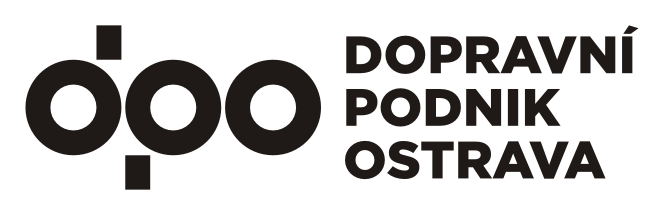 Identifikace nové normy:Identifikace nové normy:Identifikace nové normy:Identifikace nové normy:Identifikace nové normy:Identifikace nové normy:Identifikace nové normy:Identifikace nové normy:Identifikace nové normy:Identifikace nové normy:Identifikace nové normy:Identifikace nové normy:Identifikace nové normy:Kategorie:Kategorie:Kategorie:Kategorie:Kategorie:Rok vydání:Rok vydání:Evid. č.:Evid. č.:č. ÚZ:č. ÚZ:č. dodatku:č. dodatku:Směrnice Směrnice Směrnice Směrnice Směrnice 201620162462460000Identifikace nahrazované normy:Identifikace nahrazované normy:Identifikace nahrazované normy:Identifikace nahrazované normy:Identifikace nahrazované normy:Identifikace nahrazované normy:Identifikace nahrazované normy:Identifikace nahrazované normy:Identifikace nahrazované normy:Identifikace nahrazované normy:Identifikace nahrazované normy:Identifikace nahrazované normy:Identifikace nahrazované normy:Kategorie:Kategorie:Kategorie:Kategorie:Kategorie:Rok vydání:Rok vydání:Evid. č.:Evid. č.:č. ÚZ:č. ÚZ:č. dodatku:č. dodatku:Směrnice – Řízení technické dokumentace a revizeSměrnice – Řízení technické dokumentace a revizeSměrnice – Řízení technické dokumentace a revizeSměrnice – Řízení technické dokumentace a revizeSměrnice – Řízení technické dokumentace a revize201320134400Název normy:Organizační pravidla pro provoz, údržbu, obsluhu a zkoušení vyhrazených a  určených plynových zařízeníOrganizační pravidla pro provoz, údržbu, obsluhu a zkoušení vyhrazených a  určených plynových zařízeníOrganizační pravidla pro provoz, údržbu, obsluhu a zkoušení vyhrazených a  určených plynových zařízeníOrganizační pravidla pro provoz, údržbu, obsluhu a zkoušení vyhrazených a  určených plynových zařízeníOrganizační pravidla pro provoz, údržbu, obsluhu a zkoušení vyhrazených a  určených plynových zařízeníOrganizační pravidla pro provoz, údržbu, obsluhu a zkoušení vyhrazených a  určených plynových zařízeníOrganizační pravidla pro provoz, údržbu, obsluhu a zkoušení vyhrazených a  určených plynových zařízeníOrganizační pravidla pro provoz, údržbu, obsluhu a zkoušení vyhrazených a  určených plynových zařízeníOrganizační pravidla pro provoz, údržbu, obsluhu a zkoušení vyhrazených a  určených plynových zařízeníOrganizační pravidla pro provoz, údržbu, obsluhu a zkoušení vyhrazených a  určených plynových zařízeníOrganizační pravidla pro provoz, údržbu, obsluhu a zkoušení vyhrazených a  určených plynových zařízeníOrganizační pravidla pro provoz, údržbu, obsluhu a zkoušení vyhrazených a  určených plynových zařízeníPočet stran bez příloh:Počet stran bez příloh:7Počet stran příloh:Počet stran příloh:Počet stran příloh:00Počet příloh:Počet příloh:Počet příloh:Počet příloh:0Rozdělovník:Technická dokumentace, technika, ekonomikaTechnická dokumentace, technika, ekonomikaTechnická dokumentace, technika, ekonomikaTechnická dokumentace, technika, ekonomikaTechnická dokumentace, technika, ekonomikaTechnická dokumentace, technika, ekonomikaTechnická dokumentace, technika, ekonomikaVýluky:Výluky:---Zpracoval: (jméno, podpis)Zpracoval: (jméno, podpis)Zpracoval: (jméno, podpis)Zpracoval: (jméno, podpis)Schválil: (jméno, podpis)Schválil: (jméno, podpis)Schválil: (jméno, podpis)Schválil: (jméno, podpis)Schválil: (jméno, podpis)Schválil: (jméno, podpis)Schválil: (jméno, podpis)Schválil: (jméno, podpis)Schválil: (jméno, podpis)Vladislav GiercVladislav GiercVladislav GiercVladislav GiercIng. Roman Kadlučka, Ph.D.Ing. Roman Kadlučka, Ph.D.Ing. Roman Kadlučka, Ph.D.Ing. Roman Kadlučka, Ph.D.Ing. Roman Kadlučka, Ph.D.Ing. Roman Kadlučka, Ph.D.Ing. Roman Kadlučka, Ph.D.Ing. Roman Kadlučka, Ph.D.Ing. Roman Kadlučka, Ph.D.vedoucí oddělení revize a technická kontrolavedoucí oddělení revize a technická kontrolavedoucí oddělení revize a technická kontrolavedoucí oddělení revize a technická kontrolapředseda představenstva společnostipředseda představenstva společnostipředseda představenstva společnostipředseda představenstva společnostipředseda představenstva společnostipředseda představenstva společnostipředseda představenstva společnostipředseda představenstva společnostipředseda představenstva společnostiPetr AbrahámPetr AbrahámPetr AbrahámPetr Abrahámoddělení zkušební laboratořoddělení zkušební laboratořoddělení zkušební laboratořoddělení zkušební laboratořDatum zpracování:Datum zpracování:Datum zpracování:Datum zpracování:Datum schválení:Datum schválení:Datum schválení:Datum schválení:Datum schválení:Datum schválení:Datum schválení:Datum schválení:Datum schválení:20.05.201620.05.201620.05.201620.05.201627.05.201627.05.201627.05.201627.05.201627.05.201627.05.201627.05.201627.05.201627.05.2016Datum platnosti OD:Datum platnosti OD:Datum platnosti OD:Datum účinnosti OD:Datum účinnosti OD:Datum účinnosti OD:Datum účinnosti OD:Datum účinnosti OD:Datum platnosti DO:Datum platnosti DO:Datum platnosti DO:Datum platnosti DO:Datum platnosti DO:01.06.201601.06.201601.06.201601.06.201601.06.201601.06.201601.06.201601.06.2016OdvoláníOdvoláníOdvoláníOdvoláníOdvolání